О внесении изменений в Устав  						 Старочукальского сельского поселения   Шемуршинского района Чувашской  Республики  	В соответствии с Федеральными законами от 06.10.2003 № 131-ФЗ «Об общих принципах организации местного самоуправления в Российской Федерации»,  от 5 декабря 2017 г. № 380-ФЗ «О внесении изменений в статью 36 Федерального закона "Об общих принципах организации местного самоуправления в Российской Федерации» и Кодекс административного судопроизводства Российской Федерации», от 5 декабря 2017 г. № 392-ФЗ «О внесении изменений в отдельные законодательные акты Российской Федерации по вопросам совершенствования проведения независимой оценки качества условий оказания услуг организациями в сфере культуры, охраны здоровья, образования, социального обслуживания и федеральными учреждениями медико-социальной экспертизы», от 29 декабря 2017 г. № 443-ФЗ «Об организации дорожного движения в Российской Федерации и о внесении изменений в отдельные законодательные акты Российской Федерации»,  от 31 декабря 2017 г. № 503-ФЗ «О внесении изменений в Федеральный закон "Об отходах производства и потребления» и отдельные законодательные акты Российской Федерации», от 5 февраля 2018 г. № 15-ФЗ «О внесении изменений в отдельные законодательные акты Российской Федерации по вопросам добровольчества (волонтерства)», Законом Чувашской Республики от 13 февраля 2018 г. № 9 «О внесении изменений в Закон Чувашской Республики "Об организации местного самоуправления в Чувашской Республике» Собрание депутатов Старочукальского сельского поселения решило:	1. Внести в Устав Старочукальского сельского поселения Шемуршинского района Чувашской Республики, принятый решением Собрания депутатов Старочукальского сельского поселения Шемуршинского района Чувашской Республики от 25 марта 2011 г. № 1 (с изменениями, внесенными решениями Собрания депутатов Старочукальского сельского поселения Шемуршинского района Чувашской Республики от 20 декабря 2011 года №1,  от 26 ноября 2012 года № 1, от 6 мая 2013 года №1, от 10 июля 2014 года № 29.1, от 07 ноября 2014 года № 33.1, от 26 июня 2015 года № 1, от 29 февраля 2016 года №1, от 06 сентября 2016 года № 1,от 12 мая 2017 года №1, от 18 декабря 2017 года № 1)  следующие изменения:	1) в  части 2 статьи 2 слова «рекреационные земли» заменить словами «земли рекреационного назначения»;	  2) в  части 1 статьи 6:	  а) пункт 5 после слов «за сохранностью автомобильных дорог местного значения в границах населенных пунктов Старочукальского сельского поселения,» дополнить словами «организация дорожного движения,»; 	 б) пункт 15 изложить в следующей редакции:«15)  участие в организации деятельности по накоплению (в том числе раздельному накоплению) и транспортированию твердых коммунальных отходов;»; 	  в) пункт 16  изложить в следующей редакции:«16)  утверждение правил благоустройства территории Старочукальского сельского поселения, осуществление контроля за их соблюдением, организация благоустройства территории Старочукальского сельского  поселения в соответствии с указанными правилами;»;	3)  пункт 12 части 1 статьи 6.1. признать утратившим силу; 4) статью 14 изложить в следующей редакции:«Статья 14. Публичные слушания, общественные обсуждения1. Для обсуждения проектов муниципальных правовых актов по вопросам местного значения с участием жителей Старочукальского сельского поселения Собранием депутатов Старочукальского сельского поселения, главой Старочукальского сельского поселения могут проводиться публичные слушания.2. Публичные слушания проводятся по инициативе населения, Собрания депутатов Старочукальского сельского поселения или главы Старочукальского сельского поселения.Публичные слушания, проводимые по инициативе населения или Собрания депутатов Старочукальского сельского поселения, назначаются Собранием депутатов Старочукальского сельского поселения, а по инициативе главы Старочукальского сельского поселения- главой Старочукальского сельского поселения .3. На публичные слушания должны выноситься:1) проект Устава Старочукальского сельского поселения, а также проект муниципального нормативного правового акта о внесении изменений и дополнений в данный Устав, кроме случаев, когда в Устав Старочукальского сельского поселения   вносятся изменения в форме точного воспроизведения положений Конституции Российской Федерации, федеральных законов, Конституции Чувашской Республики или законов Чувашской Республики в целях приведения данного Устава в соответствие с этими нормативными правовыми актами;2) проект бюджета Старочукальского сельского поселения  и отчет о его исполнении;3) проект стратегии социально-экономического развития Старочукальского сельского поселения;4) вопросы о преобразовании Старочукальского сельского поселения, за исключением случаев, если в соответствии со статьей 13 Федерального закона «Об общих принципах организации местного самоуправления в Российской Федерации» для преобразования Старочукальского сельского поселения  требуется получение согласия населения Старочукальского сельского поселения, выраженного путем голосования либо на сходах граждан.4. Порядок организации и проведения публичных слушаний по проектам и вопросам, указанным в части 3 настоящей статьи, определяется решением Собрания депутатов Старочукальского сельского поселения и должен предусматривать заблаговременное оповещение жителей Старочукальского сельского поселения  о времени и месте проведения публичных слушаний, заблаговременное ознакомление с проектом муниципального правового акта, другие меры, обеспечивающие участие в публичных слушаниях жителей Старочукальского сельского поселения, опубликование (обнародование) результатов публичных слушаний, включая мотивированное обоснование принятых решений.5. По проектам генеральных планов, проектам правил землепользования и застройки, проектам планировки территории, проектам межевания территории, проектам правил благоустройства территорий, проектам, предусматривающим внесение изменений в один из указанных утвержденных документов, проектам решений о предоставлении разрешения на условно разрешенный вид использования земельного участка или объекта капитального строительства, проектам решений о предоставлении разрешения на отклонение от предельных параметров разрешенного строительства, реконструкции объектов капитального строительства, вопросам изменения одного вида разрешенного использования земельных участков и объектов капитального строительства на другой вид такого использования при отсутствии утвержденных правил землепользования и застройки проводятся общественные обсуждения или публичные слушания, порядок организации и проведения которых определяется решением Собрания депутатов  Старочукальского сельского поселения  с учетом положений законодательства о градостроительной деятельности.»;	5) статью 21 дополнить частью 12 следующего содержания:	«12. В случае, если глава Старочукальского сельского поселения, полномочия которого прекращены досрочно на основании правового акта Главы  Чувашской Республики об отрешении от должности главы Старочукальского сельского поселения  либо на основании решения Собрания депутатов Старочукальского сельского поселения  об удалении главы Старочукальского сельского поселения  в отставку, обжалует данные правовой акт или решение Собрания депутатов Старочукальского сельского поселения в судебном порядке,  Собрание депутатов Старочукальского сельского поселения  не вправе принимать решение об избрании главы Старочукальского сельского поселения, избираемого Собранием депутатов Старочукальского сельского поселения из числа кандидатов, представленных конкурсной комиссией по результатам конкурса, до вступления решения суда в законную силу.»;6) часть 1 статьи 25 дополнить пунктом 11 следующего содержания:«11) утверждение правил благоустройства территории Старочукальского сельского поселения.».	2. Настоящее решение вступает в силу после его государственной регистрации и официального опубликования, за исключением положений, для которых настоящим решением установлены иные сроки вступления их в силу:1) подпункт «а» пункта 2 части 1 настоящего решения  вступает в силу с 30 декабря 2018 года.2) подпункт «б» пункта 2 части 1  настоящего решения вступает в силу с 1 января 2019 года.Председатель Собрания депутатовСтарочукальского сельскогопоселения Шемуршинского района			    		              М.А.МалеевГлава Старочукальского сельскогопоселения Шемуршинского района		          Чувашской Республики                                                                 			   А.В.ЧамеевЧЁВАШ РЕСПУБЛИКИ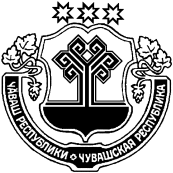 ШЁМЁРШЁ РАЙОН,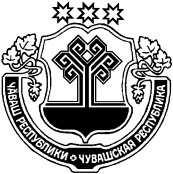 ЧУВАШСКАЯ РЕСПУБЛИКА ШЕМУРШИНСКИЙ РАЙОН   КИВ, ЧУКАЛ ПОСЕЛЕНИЙ,Н ДЕПУТАТСЕН ПУХЁВ, ЙЫШЁНУ«24»  утё  2018 =?  № 1                   Кив. Чукал ял.СОБРАНИЕ ДЕПУТАТОВ СТАРОЧУКАЛЬСКОГО СЕЛЬСКОГО  ПОСЕЛЕНИЯ              РЕШЕНИЕ           от «24»июля 2018 г? № 1деревня  Старые Чукалы